Sbor dobrovolných hasičů Skály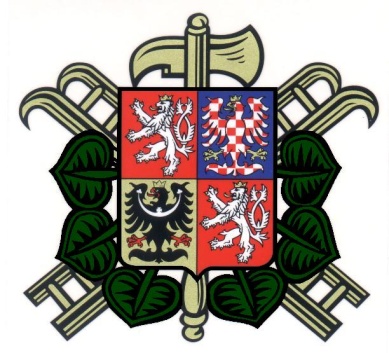 pořádáXVIII. ročník soutěže „O pohár starostky obce Skály“který je4. kolem „Poháru hasičů okresu Písek 2022“V sobotu 13. 8. 2022 na fotbalovém hřišti ve SkaláchZačátek soutěže v požárním útoku je v 13.00 hodinSrdečně zvou pořadateléSoutěž je pořádána s pomocí grantu Komunitní nadace Blanicko – Otavské.